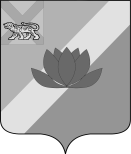 АДМИНИСТРАЦИЯ  ЛЕСОЗАВОДСКОГО ГОРОДСКОГО ОКРУГАФИНАНСОВОЕ УПРАВЛЕНИЕПРИКАЗ24.12.2018 года               	                г.Лесозаводск                                                       № 33	Руководствуясь статьями 160.1, 160.2 Бюджетного кодекса Российской Федерации, приказом Министерства финансов Российской Федерации от 08.06.2018 г. № 132н «О порядке формирования и применения кодов бюджетной классификации Российской Федерации, и их структуре и принципах назначения», решением Думы Лесозаводского городского округа от 21.12.2018 года № 54-НПА «О  бюджете Лесозаводского городского округа на 2019 год и плановый период 2020 и 2021 годов», ПРИКАЗЫВАЮ:1. Финансовому управлению администрации Лесозаводского городского округа (далее – финансовое управление) осуществлять бюджетные полномочия администратора доходов бюджета Лесозаводского городского округа по кодам классификации доходов бюджета согласно приложению к настоящему приказу.	2. Признать утратившим силу приказ финансового управления от 25.12.2017 года № 38 «Об осуществлении финансовым управлением администрации Лесозаводского городского округа бюджетных полномочий администратора доходов бюджета Лесозаводского городского округа».3. Довести настоящий приказ до Управления Федерального казначейства по Приморскому краю в трехдневный срок со дня подписания. 4. Настоящий приказ вступает с 01.01.2019 года.5. Контроль за исполнением настоящего приказа оставляю за собой.Начальник финансового управления					          В.Г. СинюковаОЗНАКОМЛЕНЫ:Начальник бюджетного отдела						А.А. ГладкихНачальник отдела учета и отчетности					 С.В. ГранжеНачальник финансового управления				                  В.Г. СинюковаОб осуществлении финансовым управлением администрации Лесозаводского городского округа бюджетных полномочий администратора доходов бюджета Лесозаводского городского округаПриложение к приказу финансового управленияадминистрации Лесозаводского городского округа от 24.12.2018 года № 33Приложение к приказу финансового управленияадминистрации Лесозаводского городского округа от 24.12.2018 года № 33Виды (подвиды) доходов бюджета Лесозаводского городского округа,  закрепленные  за финансовым управлением администрации Лесозаводского городского округаВиды (подвиды) доходов бюджета Лесозаводского городского округа,  закрепленные  за финансовым управлением администрации Лесозаводского городского округаВиды (подвиды) доходов бюджета Лесозаводского городского округа,  закрепленные  за финансовым управлением администрации Лесозаводского городского округа